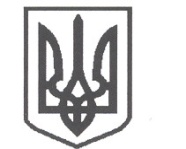 УКРАЇНАСРІБНЯНСЬКА СЕЛИЩНА РАДАВИКОНАВЧИЙ КОМІТЕТРІШЕННЯ20 липня 2022 року     					              	      		№ 90смт СрібнеПро внесення змін до рішення виконавчого комітету від 06.07.2021  №169  «Про створення комісії з формування пропозицій щодо спрямування субвенції з державного бюджету місцевим бюджетам на проектні, будівельно-ремонтні роботи, придбання житла та приміщень для розвитку сімейних та інших форм виховання, наближених до сімейних, підтримку малих групових будинків та забезпечення житлом дітей-сиріт, дітей, позбавлених батьківського піклування, осіб з їх числа»В зв’язку з кадровими змінами, що відбулись у Срібнянській селищній раді, виконавчий комітет селищної ради вирішив:1. Внести зміни до додатку 1 рішення виконавчого комітету від 06.07.2021  №169  «Про створення комісії з формування пропозицій щодо спрямування субвенції з державного бюджету місцевим бюджетам на проектні, будівельно-ремонтні роботи, придбання житла та приміщень для розвитку сімейних та інших форм виховання, наближених до сімейних, підтримку малих групових будинків та забезпечення житлом дітей-сиріт, дітей, позбавлених батьківського піклування, осіб з їх числа», а саме:- виключити зі складу Комісії Ірину СЕЛЮТІНУ - начальника відділу економіки, інвестицій та агропромислового розвитку;- включити до складу Комісії Ірину ГЛЮЗО – керуючого справами (секретаря) виконавчого комітету.2. Контроль за виконанням цього рішення покласти на заступника селищного голови з гуманітарних питань та соціальної політики Ніну БОНДАРЕНКО. Селищний голова	Олена ПАНЧЕНКО